ตัวอย่าง การเขียนรายงานการปฏิบัติงานสำนักงานตรวจสอบภายในองค์ประกอบที่ ๑ และ องค์ประกอบที่ ๓ข้อมูลทั่วไปรายนามคณะกรรมการตรวจประเมินการปฏิบัติงาน	ใส่ตามคำสั่ง๑.๑ ชื่อส่วนงาน ที่ตั้ง และประวัติความเป็นมาโดยย่อ๑.๒ ปรัชญา ปณิธาน วิสัยทัศน์และพันธกิจ๑.๓ โครงสร้างองค์กร และโครงสร้างการบริหาร๑.๔ รายชื่อผู้บริหาร และบุคลากรภายในส่วนงาน๑.๕ ข้อมูลพื้นฐานโดยย่อเกี่ยวกับงบประมาณ และสถานที่๑.๖ ผลการปรับปรุงตามข้อเสนอแนะของผลการประเมินปีที่ผ่านมา		ตรวจประเมินเป็นปีแรก ไม่ต้องกรอก หรือถ้ามีข้อเสนอของผู้บริหาร / คณะกรรมการต่างๆ จะใส่ไว้ก็ได้๑.๗ ตารางจำนวน วุฒิการศึกษา ของผู้บริหารและบุคลากรองค์ประกอบที่ ๑ การบริหารจัดการตัวบ่งชี้ : ๑.๑ กระบวนการพัฒนาแผนชนิดตัวบ่งชี้ :[ แก้ไข ]
ผลการประเมิน* ลบผลการประเมิน สำหรับตัวบ่งชี้ที่ส่วนงานกำหนดให้ 'ไม่มีการประเมิน' ทิ้งตัวบ่งชี้ : ๑.๒ การพัฒนาส่วนงานสู่องค์กรแห่งการเรียนรู้ชนิดตัวบ่งชี้ :[ แก้ไข ]
ผลการประเมิน* ลบผลการประเมิน สำหรับตัวบ่งชี้ที่ส่วนงานกำหนดให้ 'ไม่มีการประเมิน' ทิ้งตัวบ่งชี้ : ๑.๓ สารสนเทศเพื่อการบริหารและการตัดสินใจชนิดตัวบ่งชี้ :[ แก้ไข ]
ผลการประเมิน* ลบผลการประเมิน สำหรับตัวบ่งชี้ที่ส่วนงานกำหนดให้ 'ไม่มีการประเมิน' ทิ้งตัวบ่งชี้ : ๑.๕ การควบคุมภายในชนิดตัวบ่งชี้ :[ แก้ไข ]
ผลการประเมิน* ลบผลการประเมิน สำหรับตัวบ่งชี้ที่ส่วนงานกำหนดให้ 'ไม่มีการประเมิน' ทิ้งตัวบ่งชี้ : ๑.๖ การส่งเสริมและพัฒนาบุคลากรชนิดตัวบ่งชี้ :[ แก้ไข ]
ผลการประเมิน* ลบผลการประเมิน สำหรับตัวบ่งชี้ที่ส่วนงานกำหนดให้ 'ไม่มีการประเมิน' ทิ้งองค์ประกอบที่ ๓ การดำเนินงานภารกิจพิเศษตัวบ่งชี้ : ๓.๑ การปฏิบัติงานที่ได้รับมอบหมายนอกเหนือจากภารกิจหลักชนิดตัวบ่งชี้ :[ แก้ไข ]
ผลการประเมิน* ลบผลการประเมิน สำหรับตัวบ่งชี้ที่ส่วนงานกำหนดให้ 'ไม่มีการประเมิน' ทิ้งตัวบ่งชี้ : ๓.๒ การมีส่วนร่วมในงานจิตอาสาชนิดตัวบ่งชี้ :[ แก้ไข ]
ผลการประเมิน* ลบผลการประเมิน สำหรับตัวบ่งชี้ที่ส่วนงานกำหนดให้ 'ไม่มีการประเมิน' ทิ้งที่ผลเกณฑ์มาตรฐานการดำเนินงานเอกสารประกอบ1๑. มีแผนปฏิบัติการประจำปีของส่วนงานที่สอดคล้องกับแผนพัฒนาของส่วนงาน โดยการมีส่วนร่วมของบุคลากรในส่วนงานสำนักงานตรวจสอบภายใน ได้จัดทำแผนปฏิบัติการประจำปีงบประมาณ ๒๕๖๓ และ ๒๕๖๔ สอดคล้องกับภารกิจของส่วนงาน ภายใต้กรอบแผนพัฒนามหาวิทยาลัยระยะที่ ๑๒ ข้อ ๕ พัฒนาระบบการบริหารจัดการตามหลักธรรมาภิบาล โดยในการจัดทำแผนปฏิบัติการประจำปีได้ผ่านการประชุมระดมความคิดเห็น การปรึกษาหารือของบุคลากรภายในส่วนงาน ทั้งนี้ แผนปฏิบัติการประจำปีของสำนักงานตรวจสอบภายใน ได้จัดทำแยกเป็น ๒ แผน ประกอบด้วย
๑. แผนปฏิบัติการประจำปี จัดทำตามแผนการใช้จ่ายงบประมาณประจำปีตามที่ได้รับจัดสรร
๒. แผนการตรวจสอบมหาวิทยาลัยมหาจุฬาลงกรณราชวิทยาลัย แยกจัดทำเป็นแผนปฏิบัติการตรวจสอบแยกต่างหากเพื่อเป็นกรอบในการดำเนินการตรวจสอบตามภาระงานของส่วนงาน
่นอกจากนี้ สำนักงานตรวจสอบภายในยังได้ดำเนินงานภาระกิจสำคัญของมหาวิทยาลัย โดยที่ไม่ได้ระบุไว้ในแผนปฏิบัติการประจำปี กล่าวคือ 
๑. การประสานและอำนวยการการตรวจสอบรายงานทางการเงินโดยสำนักงานตรวจเงินแผ่นดิน โดยได้ช่วยให้คำปรึกษาและแก้ปัญหาการดำเนินการทำงบการเงินของมหาวิทยาลัย จนทำให้การดำเนินการตรวจเงินแผ่นดินลุล่วงลงด้วยดีเป็นปีงบประมาณปัจจุบัน
๒. การติดตามผลการบริหารความเสี่ยงระดับมหาวิทยาลัย โดยได้ดำเนินการติดตามการบริหารความเสี่ยงของทุกส่วนงาน ประมวลเป็นผลการบริหารความเสี่ยงของมหาวิทยาลัยเพื่อรายงานต่อผู้บริหารระดับสูง
๓. การติดตามผลการควบคุมภายใน โดยดำเนินการติดตามแผนและผลการควบคุมภายใน่ของทุกส่วนงานประมวลเป็นผลการควบคุมภายในของมหาวิทยาลัยรายงานต่ออธิการบดี และรายงานต่อกระทรวงอุดมศึกษาฯ
๔. จัดทำและประเมินผลการบริหารความเสี่ยงทุจริตเพื่อรายงานต่อ ป.ป.ท. โดยผลการดำเนินการได้คะแนนเต็ม ๑๐๐ คะแนนทั้งในปี ๒๕๖๓ และ ๒๕๖๔
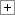 ๑.๑.๑-๑ แผนการตรวจสอบมหาวิทยาลัยมหาจุฬาลงกรณราชวิทยาลัย ประจำปีงบประมาณ พ.ศ. ๒๕๖๓๑.๑.๑-๒ แผนการตรวจสอบมหาวิทยาลัยมหาจุฬาลงกรณราชวิทยาลัย ประจำปีงบประมาณ พ.ศ. ๒๕๖๔๑.๑.๑-๓ แผนการปฏิบัติการ สำนักตรวจสอบภายในมหาวิทยาลัยมหาจุฬาลงกรณราชวิทยาลัย ประจำปีงบการประมาณ พ.ศ. ๒๕๖๓๑.๑.๑-๔ แผนการปฏิบัติการ สำนักงานตรวจสอบภายใน มหาวิทยาลัยมหาจุฬาลงกรณราชวิทยาลัย ประจำปีงบการประมาณ พ.ศ. ๒๕๖๔๑.๑.๑-๕ รายงานการประชุมสำนักงานตรวจสอบภายใน มหาวิทยาลัยมหาจุฬาลงกรณราชวิทยาลัย ครั้งที่ ๑/๒๕๖๓ วันพุธ ที่ ๒๒ กรกฎาคม พ.ศ. ๒๕๖๓
2๒. มีตัวชี้วัดของแผนปฏิบัติการประจำปี และค่าเป้าหมายของแต่ละตัวชี้วัด เพื่อวัดความสำเร็จของการดำเนินงานสำนักงานตรวจสอบภายในได้จัดทำแผนการตรวจสอบและแผนปฏิบัติการประจำปีงบประมาณโดยมีการกำหนดตัวชี้วัดผลการดำเนินงานและค่าเป้าหมายของแต่ละตัวชี้วัดเพื่อวัดความสำเร็จของการดำเนินงานอย่างชัดเจน
๑.๑.๒-๑ ระเบียบมหาวิทยาลัยมหาจุฬาลงกรณราชวิทยาลัย ว่าด้วยการตรวจสอบภายใน พุทธศักราช ๒๕๔๘๑.๑.๒-๒ แผนปฏิบัติการ สำนักงานตรวจสอบภายใน มหาวิทยาลัยมหาจุฬาลงกรณราชวิทยาลัย ประจำปีงบประมาณ พ.ศ. ๒๕๖๓๑.๑.๒-๓ แผนการตรวจสอบภายใน มหาวิทยาลัยมหาจุฬาลงกรณราชวิทยาลัย ประจำปีงบประมาณ พ.ศ. ๒๕๖๓๑.๑.๒-๔ แผนการตรวจสอบมหาวิทยาลัยมหาจุฬาลงกรณราชวิทยาลัย ประจำปีงบประมาณ พ.ศ. ๒๕๖๔๑.๑.๒-๕ แผนปฏิบัติการ สำนักงานตรวจสอบภายใน มหาวิทยาลัยมหาจุฬาลงกรณราชวิทยาลัย ประจำปีงบประมาณ พ.ศ. ๒๕๖๔
3๓. มีการถ่ายทอดแผนพัฒนาและแผนปฏิบัติการประจำปีของส่วนงานไปสู่บุคลากรภายในส่วนงานสำนักงานตรวจสอบภายในถ่ายทอดแผนพัฒนาและแผนปฏิบัติการประจำปีของส่วนงานไปสู่บุคลากรภายในส่วนงานทั้ง ๓ กลุ่มงาน เพื่อสร้างความเข้าใจในเป้าหมายในแผน พร้อมมอบหมายหน้าที่ความรับผิดชอบของแต่ละงานแก่บุคลากร ผ่านการประชุมภายในส่วนงาน
๑.๑.๓ รายงานการประชุมสำนักงานตรวจสอนภายใน ประจำปีงบประมาณ พ.ศ. ๒๕๖๔ ครั้งที่ ๒/๒๕๖๓ วันพฤหัสบดีที่ ๑ ตุลาคม พ.ศ. ๒๕๖๓
4๔. มีการติดตามและประเมินผลการดำเนินงานตามตัวชี้วัดของแผนปฏิบัติการประจำปี อย่างน้อยปีละ ๒ ครั้ง และรายงานผลต่อผู้บริหารและคณะกรรมการประจำส่วนงานเพื่อพิจารณาสำนักงานตรวจสอบภายใน ได้มีการรายงานผลการดำเนินงานตามแผนปฏิบัติการประจำปีต่อมหาวิทยาลัย  และมีการประเมินผลการดำเนินงานตามตัวชี้วัดของแผนปฏิบัติการประจำปี โดยเปรียบเทียบผลการดำเนินงานกับแผนปฏิบัติการที่ตั้งไว้ในแต่ละตัวบ่งชี้ พร้อมให้รายละเอียดผลการดำเนินงานตามตัวชี้วัด เพื่อเสนอผู้บริหารพิจารณา
๑.๑.๔-๑ รายงานผลการดำเนินงาน ปีงบประมาณ พ.ศ. ๒๕๖๓ สำนักงานตรวจสอบภายใน มหาวิทยาลัยมหาจุฬาลงกรณราชวิทยาลัย๑.๑.๔-๒ รายงานการติดตาม และประเมินผลการดำเนินงานตามแผนบริหารความเสี่ยง ประจำปีงบประมาณ ๒๕๖๔ (ตั้งแต่เดือน ต.ค. ๖๓ - มี.ค. ๖๔)
5๕. การดำเนินงานบรรลุเป้าหมายของตัวชี้วัดในแผนปฏิบัติการประจำปีไม่น้อยกว่าร้อยละ ๘๐สำนักงานตรวจสอบภายใน ได้ดำเนินงานตามแผนปฏิบัติการประจำปีงบประมาณ พ.ศ. ๒๕๖๓ และปีงบประมาณ พ.ศ. ๒๕๖๔ บรรลุผลตามเป้าหมาย คิดเป็นร้อยละ ๘๐
๑.๑.๕-๑ บันทึก อว ๘๐๐๐.๑๑/๐๖๘ เรื่อง แจ้งวันตรวจประเมินและรายชื่อคณะกรรมการตรวจประเมินการปฏิบัติงาน ส่วนงานสนับสนุนการศึกษา ประจำปีการศึกษา ๒๕๖๓๑.๑.๕-๒ ที่ อว ๘๐๐๐.๑๑/๐๒ ลงวันที่ ๒๒ กุมภาพันธ์ ๒๕๖๔ เรื่อง ขอนำส่งข้อมูลเอกสารประกอบการตรวจสอบงบการเงิน สำหรับปีสิ้นสุดวันที่ ๓๐ กันยาน พ.ศ. ๒๕๖๓๑.๑.๕-๓ บันทึก อว ๘๐๐๐.๑๑/๐๐๓ ลงวันที่ ๑๐ กุมภาพันธ์ ๒๕๖๔ เรื่อง ขออนุมัติลงนามตอบข้อชี้แจงตามบันทึก๑.๑.๕-๔ สรุปผลการดำเนินการตามแผนปฏิบัติการประจำปีงบประมาณ พ.ศ. ๒๕๖๓๑.๑.๕-๕ สรุปผลการดำเนินการตามแผนปฏิบัติการประจำปีงบประมาณ ๒๕๖๔ ระยะเวลา ๖ เดือน (เดือน ต.ค. ๖๓ - มี.ค. ๖๔)๑.๑.๕-๖ ที่ อว ๘๐๐๐.๑๑/๐๔ ลงวันที่ ๑๖ มีนาคม พ.ศ. ๒๕๖๔ เรื่อง ขอนำส่งข้อมูลประเมินความเสี่ยง ในการตรวจสอบงบการเงิน ประจำปีงบประมาณ ๒๕๖๓๑.๑.๕-๗ บันทึก อว ๘๐๐๐.๑๑/๐๒๑ ลงวันที่ ๑๐ พฤษภาคม ๒๕๖๔ เรื่อง รายงานการประเมินความเสี่ยงทุจริต มหาวิทยาลัยมหาจุฬาลงกรณราชวิทยาลัย ประจำปีงบประมาณ ๒๕๖๔ รอบที่ ๑ (เดือน ตุลาคม ๒๕๖๓ ถึงเดือน มีนาคม ๒๕๖๔)๑.๑.๕-๘ บันทึก อว ๘๐๐๐.๑๑/ว๐๓๔ ลงวันที่ ๒๒ กันยายน ๒๕๖๓ เรื่อง แจ้งการจัดทำรายงานความก้าวหน้าของแผนบริหารความเสี่ยง และรายงานการประเมินผลการควบคุมภายใน
6๖. มีการนำผลการพิจารณา ข้อคิดเห็น และข้อเสนอแนะของผู้บริหารและคณะกรรมการประจำส่วนงาน ไปปรับปรุงแผนปฏิบัติการประจำปีสำนักงานตรวจสอบภายในได้มีการปรับปรุงการดำเนินงานและแผนปฏิบัติการประจำปี โดยพิจารณาจากผลการดำเนินงานตามแผนปฏิบัติการ และการประเมินความเสี่ยงของส่วนงานรับตรวจ รวมถึงข้อเสนอแนะของผู้บริหารและคณะกรรมการประเมินการปฏิบัติงานส่วนงานสนับสนุนการศึกษา ปีการศึกษา ๒๕๖๒ มาพิจารณาปรับปรุงแผนการดำเนินงานให้เหมาะสม มีประสิทธิภาพยิ่งขึ้น
๑.๑.๖-๑ แผนการปฏิบัติการ สำนักงานตรวจสอบภายใน มหาวิทยาลัยมหาจุฬาลงกรณราชวิทยาลัย ประจำปีงบการประมาณ พ.ศ. ๒๕๖๔๑.๑.๖-๒ แผนการปฏิบัติงานบริหารความเสี่ยง ปีงบประมาณ ๒๕๖๔๑.๑.๖-๓ รายงานการประชุมสำนักงานตรวจสอบภายใน มหาวิทยาลัยมหาจุฬาลงกรณราชวิทยาลัย ครั้งที่ ๔/๒๕๖๓ วันอังคารที่ ๑ ธันวาคม พ.ศ. ๒๕๖๓
เป้าหมายผลการดำเนินงานคะแนนผลการประเมินการบรรลุ๕ ข้อ65บรรลุที่ผลเกณฑ์มาตรฐานการดำเนินงานเอกสารประกอบ1๑. มีการกำหนดประเด็นความรู้และเป้าหมายของการจัดการความรู้ของส่วนงานที่สอดคล้องกับภารกิจของส่วนงานอย่างน้อยปีละ ๒ เรื่องสำนักงานอธิการบดี ได้แต่งตั้งคณะกรรมการจัดการความรู้ (KM) สำนักงานตรวจสอบภายใน สำนักงานอธิการบดี ตามนโยบายของมหาวิทยาลัย โดยได้กำหนดให้คณะกรรมการมีอำนาจหน้าที่ดังต่อไปนี้
๑. จัดทำแผนการจัดการความรู้ สำนักงานตรวจสอบภายใน สำนักงานอธิการบดี
๒. ติดตาม และประเมินผลการดำเนินกิจกรรมตามแผนการจัดการความรู้ สำนักงานตรวจสอบภายใน สำนักงานอธิการบดี
๓. จัดทำรายงานผลการจัดการความรู้ สำนักงานตรวจสอบภายใน สำนักงานอธิการบดี รายงานมหาวิทยาลัยอย่างน้อยปีละ ๑ ครั้ง
โดยคัดเลือกนำมาจัดการความรู้ปีการศึกษา พ.ศ. ๒๕๖๒ จำนวน ๒ เรื่อง
๑.กระบวนการประเมินการปฏิบัติงานส่วนงานสนับสนุนการศึกษา
๒.ทบทวนการบริหารความเสี่ยง
๑.๒.๑-๑ คำสั่งสำนักงานอธิการบดีมหาวิทยาลัยมหาจุฬาลงกรณราชวิทยาลัย เรื่องแต่งตั้งคณะกรรมการจัดการความรู้ (KM) สำนักงานตรวจสอบภายใน สำนักงานอธิการบดี๑.๒.๑-๒ รายงานการประชุม สำนักงานตรวจสอบภายใน ครั้งที่ ๒/๒๕๖๓๑.๒.๑-๓ แผนการจัดการความรู้ สำนักงานตรวจสอบภายใน ปึ ๒๕๖๓
2๒. มีการแบ่งปันและแลกเปลี่ยนเรียนรู้จากความรู้ ทักษะของผู้มีประสบการณ์ตรง เพื่อค้นหาแนวปฏิบัติที่ดีตามประเด็นความรู้ในข้อ ๑สำนักงานตรวจสอบภายในได้มีการแบ่งปันและแลกเปลี่ยนเรียนรู้จากความรู้ ทักษะของผู้มีประสบการณ์ตรง (Tacit Knowledge) เพื่อค้นหาแนวปฏิบัติที่ดีตามประเด็นความรู้ที่กำหนด และเผยแพร่สู่กลุ่มเป้าหมายที่กำหนด 

๑.จัดประชุมคณะกรรมการประจำส่วนงาน
๒.ช่องทางการสื่อสารทางไลน์ line
นอกจากนี้ ในฐานะที่รับผิดชอบเรื่องการติดตามและประเมินผลการบริหารความเสี่ยงและการควบคุมภายในระดับมหาวิทยาลัย รวมทั้งการตรวจประเมินส่วนงานสนับสนุนการศึกษา สำนักงานฯได้แลกเปลี่ยนเรียนรู้ความรู้เรื่องเรื่องการบริหารความเสี่ยงและการควบคุมภายในกับบุคลากรส่วนกลางและส่วนภูมิภาค เพื่อค้นหาแนวปฏิบัติที่ดีตามลำดับ
๑.๒.๒-๑ รายงานประชุม สำนักงานตรวจสอบภายใน ครั้งที่ ๓/๒๕๖๓๑.๒.๒-๒ ประมวลภาพการประชุมการจัดการความรู้สำนักงานตรวจสอบภายใน
3๓. มีการรวบรวมความรู้ที่ได้จากข้อ ๒ มาพัฒนาเป็นแนวปฏิบัติที่ดีจัดเก็บอย่างเป็นระบบ และมีการเผยแพร่ อย่างน้อยปีละ ๒ เรื่องสำนักงานตรวจสอบภายในได้แลกเปลี่ยนเรียนรู้ความรู้เรื่องเรื่องการบริหารความเสี่ยงและการควบคุมภายในภายในสำนักงานและบุคลากรส่วนกลางและส่วนภูมิภาค รวมทั้งดำเนินการให้มีการจัดประชุมคณะกรรมการตรวจประเมินการปฏิบัติงานส่วนงานสนับสนุนการศึกษา ประจำปีการศึกษา ๒๕๖๓ ส่งผลให้มีการพัฒนาคู่มือการตรวจประเมิน อาทิเช่น การเพิ่มองค์ประกอบที่ ๓ การพัฒนาเกณฑ์และตัวบ่งชี้ในองค์ประกอบที่ ๒ ของแต่ละส่วนงาน ฯลฯ นำมาประยุกต์เป็นแนวปฏิบัติที่ดีและจัดเก็บอย่างเป็นระบบ โดยเผยแพร่ออกมาเป็นลายลักษณ์อักษร จำนวน ๒ เรื่อง คือ
๑.กระบวนการประเมินการปฏิบัติงานส่วนงานสนับสนุนการศึกษา
๒.ทบทวนการบริหารความเสี่ยง
โดยเผยแพร่ความรู้ในเว็บไซต์ http://audit.mcu.ac.th 
๑.๒.๓-๑ เว็บไซต์สำนักงานตรวจสอบภายใน๑.๒.๓-๒ คู่มือทบทวนการบริหารความเสี่ยง๑.๒.๓-๓ กระบวนการประเมินการปฏิบัติงานส่วนงานสนับสนุนการศึกษา
4๔. บุคลากรของส่วนงานนำแนวปฏิบัติที่ดีได้ในข้อ ๓ มาปรับใช้ในการปฏิบัติงานจริงบุคลากรของสำนักงานตรวจสอบภายใน ได้นำแนวปฏิบัติซึ่งเป็นผลจากการจัดการความรู้มาปฏิบัติดังนี้
๑. การบริหารความเสี่ยง : นำมาใช้ในการวางแผนติดตามการบริหารความเสี่ยงระดับมหาวิทยาลัย และปรับปรุงแผนบริหารความเสี่ยงของสำนักงานตรวจสอบภายในและความเสี่ยงระดับมหาวิทยาลัยต่อไป
๒. การประเมินการปฏิบัติงานส่วนงานสนับสนุนการจัดการศึกษา : ใช้คู่มือการประเมินฯ มาเป็นแนวในการประมวลสรุปจัดทำรายงานการประเมินตนเองเพื่อรองรับการตรวจประเมินในปีถัดไป
๑.๒.๔-๑ บันทึกข้อความ ติดตามผลการบริหารความเสี่ยง๑.๒.๔-๒ แผนบริหารความเสี่ยงประจำส่วนงานสำนักงานตรวจสอบภายใน๑.๒.๔-๓ คู่มือการประเมินการปฏิบัติงานส่วนงานสนับสนุนการศึกษา
5๕. มีการแลกเปลี่ยนเรียนรู้แนวปฏิบัติที่ดีระหว่างส่วนงานสำนักงานตรวจสอบภายในมีเครือข่ายการแลกเปลี่ยนเรียนรู้ระหว่างส่วนงานและมีกิจกรรมร่วมกัน โดยมีการประชุมหารือทำกิจกรรมแลกเปลี่ยนเรียนรู้ร่วมกันระหว่างส่วนงานสนับสนุนการศึกษา
๑.๒.๕-๑ โครงการสัมมนาเชิงปฏิบัติการการบริหารความเสี่ยงและการควบคุมภายใน วิทยาลัยสงฆ์ชัยภูมิ๑.๒.๕-๒ โครงการจัดการความเสี่ยงบัณฑิตวิทยาลัย ครั้งที่ ๑๑.๒.๕-๓ โครงการจัดการความเสี่ยงบัณฑิตวิทยาลัย ครั้งที่ ๒๑.๒.๕-๔ ทบทวนการตรวจประเมินการปฏิบัติงาน การบริหารความเสี่ยง กองวิชาการ
เป้าหมายผลการดำเนินงานคะแนนผลการประเมินการบรรลุ๔ ข้อ55บรรลุที่ผลเกณฑ์มาตรฐานการดำเนินงานเอกสารประกอบ1๑. มีสารสนเทศที่สอดคล้องกับภารกิจของส่วนงานอย่างน้อยปีละ ๒ เรื่องสำนักงานตรวจสอบภายในใช้ระบบสารสนเทศที่สอดคล้องกับภารกิจของส่วนงาน คือ
๑ รายงานการประเมินความเสี่ยงทุจริต ปี ๒๕๖๓
๒ รายงานการประเมินความเสี่ยงทุจริต ปี ๒๕๖๔ 
๓ รายงานของผู้สอบบัญชีและงบการเงิน-ณ-๓๐-ก.ย.-๒๕๖๓
๑.๓.๑-๑ รายงานการประเมินความเสี่ยงทุจริต-มจร. ปี ๒๕๖๓-๒๕๖๔๑.๓.๑-๒ รายงานของผู้สอบบัญชีและงบการเงิน-ณ-30-ก.ย.-2563
2๒. มีสารสนเทศที่สอดคล้องกับภารกิจของส่วนงานเพิ่มขึ้นอย่างน้อยปีละ ๒ เรื่องในปีการศึกษา ๒๕๖๓ สำนักงานตรวจสอบภายใน จัดทำสารสนเทศที่สอดคล้องกับภารกิจของส่วนงานเพิ่มขึ้นจากปีการศึกษา ๒๕๖๒ ประกอบด้วย
๑. รายงานการประเมินความเสี่ยงทุจริต ประจำปีงบประมาณ ๒๕๖๔
๒. รายงานผลการดำเนินงานโครงการตรวจประเมินการปฏิบัติงาน ประจำปีงบประมาณ ๒๕๖๓ (ปีการศึกษา ๒๕๖๒)
๓. รายงานผลการดำเนินงานปีงบประมาณ ๒๕๖๓
๑.๓.๒-๑ รายงานการประเมินความเสี่ยงทุจริต ประจำปีงบประมาณ ๒๕๖๔๑.๓.๒-๒ รายงานผลการดำเนินงานโครงการตรวจประเมินการปฏิบัติงาน ประจำปีการศึกษา ๒๕๖๒๑.๓.๒-๓ รายงานผลการดำเนินงานปีงบประมาณ ๒๕๖๓
3๓. มีการจัดเก็บอย่างเป็นระบบและเผยแพร่สารสนเทศแก่สาธารณะสำนักงานตรวจสอบภายในมีการจัดเก็บอย่างเป็นระบบเพื่อการสืบค้น การบริการข้อมูล และการเผยแพร่ต่อสาธารณะโดย

๑. สารสนเทศที่สามารถเปิดเผยได้จัดเก็บไว้ในเวบไซต์ของส่วนงาน
๒. สารสนเทศเพื่อการบริหารจัดการภายในส่วนงานจัดเก็บในใน google drive ประจำส่วนงาน
๑.๓.๓-๑ รายงานการประเมินความเสี่ยงทุจริต ประจำปีงบประมาณ ๒๕๖๔๑.๓.๓-๒ รายงานผลการดำเนินงานโครงการตรวจประเมินการปฏิบัติงาน ประจำปีการศึกษา ๒๕๖๒๑.๓.๓-๓ รายงานผลการดำเนินงานปีงบประมาณ ๒๕๖๓
4๔. ผู้บริหารและบุคลากรของส่วนงานอย่างน้อยร้อยละ ๕๐ ใช้ประโยชน์จากสารสนเทศในการบริหารและปฏิบัติงานผู้บริหารและบุคลากรของสำนักงานตรวจสอบภายในมีทั้งหมด ๕ คน คิดเป็นร้อยละ ๑๐๐ ได้ใช้สารสนเทศดังกล่าวในการปฏิบัติงานด้านการวางแผนการติดตามการดำเนินการบริหารความเสี่ยง การควบคุมภายใน การจัดทำคำตอบต่อข้อสังเกตจากการตรวจสอบรายงานทางการเงินของสำนักงานตรวจเงินแผ่นดิน การเสนความเห็นต่อผู้บริหารระดับสูง การรายงานต่อคณะกรรมการการเงินและทรัพย์สิน และสภามหาวิทยาลัย รวมทั้งการเผยแพร่ต่อสาธารณะตามที่กฎหมายกำหนด ทั้งนี้ สำนักงานตรวจสอบภายในได้จัดเก็บสารสนเทศทุกอย่างของส่วนงานไว้ใน google drive เป็นข้อมูลกลางที่ทุกคนใช้ปฏิบ้ัติงานร่วมกันได้ โดยระบบดังกล่าวได้มาจากการอบรมโดยสำนักเทคโนโลยีและสารสนเทศ
๑.๓.๔ การจัดเก็บข้อมูลใน google drive
5๕. มีการประเมินและนำผลการประเมินความพึงพอใจของผู้ใช้มาปรับปรุงสารสนเทศของส่วนงานสำนักงานตรวจสอบภายในได้นำผลการประเมินความพึงพอใจของผู้ใช้มาปรับปรุงการปฏิบัติงานในด้านการให้บริการสารสนเทศของสำนักงานตรวจสอบภายใน โดยให้ประชาสัมพันธ์ต่อผู้มีส่วนเกี่ยวข้องในการเข้ามาใช้บริการสารสนเทศ
๑.๓.๕-๑ รายงานสรุปแบบประเมินความพึงพอใจของผู้รับบริการระบบสารสนเทศ 63๑.๓.๕-๒ แบบประเมินความพึงพอใจของผู้รับบริการระบบสารสนเทศ 63๑.๓.๕-๓ เว็บไซต์สำนักงานตรวจสอบภายใน
เป้าหมายผลการดำเนินงานคะแนนผลการประเมินการบรรลุ๔ ข้อ55บรรลุตัวบ่งชี้ : ๑.๔ การบริหารความเสี่ยงชนิดตัวบ่งชี้ :[ แก้ไข ]
ผลการประเมิน* ลบผลการประเมิน สำหรับตัวบ่งชี้ที่ส่วนงานกำหนดให้ 'ไม่มีการประเมิน' ทิ้งที่ผลเกณฑ์มาตรฐานการดำเนินงานเอกสารประกอบ1๑. มีการแต่งตั้งคณะกรรมการหรือคณะทำงานการควบคุมภายในประจำส่วนงานสำนักงานตรวจสอบภายในได้ดำเนินการให้มีการแต่งตั้งคณะกรรมการการจัดวางระบบควบคุมภายในและประเมินผลการควบคุมภายใน ประจำสำนักงานตรวจสอบภายใน โดยมีผุู้บริหารสูงสุดและบุคลากรที่รับผิดชอบภารกิจหลักของส่วนงานเป็นคณะทำงาน
๑.๕.๑-๑ คำสั่งสำนักงานอธิการบดีมหาวิทยาลัยมหาจุฬาลงกรณราชวิทยาลัยที่ เรื่อง แต่งตั้งคณะกรรมการการจัดวางระบบควบคุมภายในและประเมินผลการควบคุมภายใน
2๒. มีขั้นตอนการปฏิบัติงาน (work flow) สอดคล้องกับภาระงานของส่วนงานครบทุกกลุ่มงานสำนักงานตรวจสอบภายใน มีการดำเนินการวิเคราะห์งานและจัดทำขั้นตอนการปฏิบัติงาน (workflow) ที่สอดคล้องกับภาระงานของส่วนงาน
๑.๕.๒-๑ ขั้นตอนการปฏิบัติงาน กลุ่มงานระบบตรวจสอบและควบคุมภายใน สำนักงานตรวจสอบภายใน๑.๕.๒-๓ ขั้นตอนการประเมินการปฏิบัติงาน ส่วนงานสนับสนุนการศึกษา๑.๕.๒-๔ ขั้นตอนการตรวจสอบและประมวลผล๑.๕.๒-๕ ขั้นตอนแผนการจัดการความเสี่ยง
3๓. มีระบบการควบคุมภายในตามหลักเกณฑ์กระทรวงการคลังว่าด้วยมาตรฐานและหลักเกณฑ์ปฏิบัติการควบคุมภายในสำหรับหน่วยงานของรัฐ พ.ศ. 2561 ครบ ๕ องค์ประกอบ คือ สภาพแวดล้อมของการควบคุมการประเมินความเสี่ยง การกำหนดกิจกรรมการควบคุม สารสนเทศและการสื่อสาร และการติดตามผล และมีการดำเนินการครบทุกองค์ประกอบสำนักงานตรวจสอบภายใน มีระบบการควบคุมภายในตามหลักเกณฑ์กระทรวงการคลังว่าด้วยมาตรฐานและหลักเกณฑ์ปฏิบัติการควบคุมภายในสำหรับหน่วยงานของรัฐ พ.ศ. ๒๕๖๑ ครบ ๕ องค์ประกอบ 
๑.๕.๓-๑ รายงานผลการประเมินองค์ประกอบของการควบคุมภายใน ปค.มจร.๔
4๔. มีการติดตาม การประเมินผลและการรายงานผลการควบคุมภายในต่อผู้บริหารไม่น้อยกว่า ๒ ครั้ง ในรอบปีที่ประเมินสำนักงานตรวจสอบภายใน มีการรายงานผลการควบคุมภายในต่อผู้บริหารไม่น้อยกว่า ๒ ครั้ง

๑.๕.๔-๑ บันทึกข้อความ ขอส่งรายการประเมินผลการควบคุมภายในและการบริหาารความเสี่ยง ประจำปีงบมาณ ๒๕๖๓ (๑ เม.ย.๖๓ - ๓๐ ก.ย.๖๓)๑.๕.๔-๒ บันทึกข้อความ ขอส่งรายการประเมินผลการควบคุมภายในและการบริหาารความเสี่ยง ประจำปีงบมาณ ๒๕๖๔ (๑ ต.ค.๖๓ - ๓๑ มี.ค. ๖๔)๑.๕.๔.๓ รายงานแบบประเมินการควบคุมภายในด้วยตนเอง (Control Self Assessment : CSA)๑.๕.๔.๔ รายงานผลการประเมินองค์ประกอบของการควบคุมภายใน แบบ ปค.มจร.๔๑.๕.๔.๕ รายงานการประเมินผลการควบคุมภายใน แบบ ปค.มจร.๕๑.๕.๔.๖ รายงานการติดตามการประเมินผลและการปรับปรุงการควบคุมภายใน แบบติดตาม ปค.มจร.๕
5๕. มีการนำผลการประเมินการควบคุมภายในไปปรับปรุงการควบคุมภายในในรอบปีงบประมาณถัดไปสำนักงานตรวจสอบภายใน มีการดำเนินการนำผลการประเมินการควบคุมภายในไปปรับปรุงการควบคุมภายใน เพื่อใช้ในรอบปีงบประมาณถัดไป
๑.๕.๕-๑ รายงานการติดตามการประเมินผลและปรับปรุงผลการควบคุมภายใน แบบติดตาม ปค.มจร.๕๑.๕.๕-๒ รายงานการประชุมสำนักงานตรวจสอบภายใน มหาวิทยาลัยมหาจุฬาลงกรณราชวิทยาลัย ครั้งที่ ๔/๒๕๖๓ วันที่ ๑ ธ.ค. ๖๓
เป้าหมายผลการดำเนินงานคะแนนผลการประเมินการบรรลุ๔ ข้อ55บรรลุที่ผลเกณฑ์มาตรฐานการดำเนินงานเอกสารประกอบ1๑. มีการให้ความรู้ด้านจรรยาบรรณและกำกับให้บุคลากรถือปฏิบัติสำนักงานตรวจสอบภายในได้ส่งเสริมและพัฒนาให้บุคลากรมีความรู้ความสามารถและทักษะในการปฏิบัติงานด้านจรรยาบรรณและกำกับให้บุคลากรถือปฏิบัติเพื่อทำหน้าที่ จัดทำแผน ส่งเสริม กำกับดูแล การประเมินผล  ตลอดจนมีทัศนคติที่ดี มีจริยธรรม ประพฤติตนเป็นแบบอย่างที่ดี สำนึกในหน้าที่ เอื้อเฟื้อต่อพระธรรมวินัย คุณธรรมและจริยธรรม ตามข้อบังคับมหาวิทยาลัยมหาจุฬาลงกรณราชวิทยาลัย ว่าด้วยประมวลจริยธรรม พุทธศักราช ๒๕๕๕ โดยดำเนินกิจกรรมต่างๆ ที่ส่งเสริม สนับสนุน ดังนี้ ๑. ทำป้ายประชาสัมพันธ์ เพื่อรณรงค์ส่งเสริมให้ความรู้ด้านจรรยาบรรณแก่บุคลากรภายในสำนักงานตรวจสอบภายใน ๒. เผยแพร่ ข้อบังคับมหาวิทยาลัยฯ ว่าด้วยประมวลจริยธรรม พุทธศักราช ๒๕๕๕ ทางเว็บไซต์ส่วนงาน 
๑.๖.๑-๑ ป้ายประชาสัมพันธ์ เพื่อรณรงค์ส่งเสริมให้ความรู้ด้านจรรยาบรรณและจริยธรรม แก่บุคลากร สำนักงานตรวจสอบภายใน๑.๖.๑-๒ จรรยาบรรณผู้ตรวจสอบภายใน สำนักงานตรวจสอบภายใน๑.๖.๑-๓ รายงานการประเมินความเสี่ยงทุจริต-มจร. ปีงบประมาณ- ๒๕๖๔
2๒. มีแผนพัฒนาบุคลากรประจำปีของส่วนงาน โดยใช้กระบวนการวิเคราะห์ข้อมูลรายบุคคลสำนักงานตรวจสอบภายในได้จัดทำแผนพัฒนาบุคลากรประจำปีของส่วนงาน โดยใช้กระบวนการวิเคราะห์ข้อมูลรายบุคคล ได้ดำเนินการบรรลุเป้าหมายของแผนคิดเป็นร้อยละ ๑๐๐ บุคลากรได้รับการพัฒนาตามแผนพัฒนาบุคลากร ประจำปีงบประมาณ ๒๕๖๔ ประกอบด้วย
๑. นางมาลีรัตน์ พัฒนตั้งสกุล
๒. นางสาวพัทยา สิงห์คำมา
๓. นางสาวอโนทัย บุญทัน
๔. นางสาวณัฐชา ทองภูสวรรค์
๑.๖.๒ แผนพัฒนาบุคลากรสำนักงานตรวจสอบภายใน ประจำปีงบประมาณ ๒๕๖๔
3๓. บุคลากรของส่วนงานได้รับการพัฒนาความรู้หรือทักษะที่จำเป็นต่อการปฏิบัติงาน ไม่น้อยกว่า ร้อยละ ๕๐ ต่อปีบุคลากรของสำนักงานตรวจสอบภายในได้รับการพัฒนาคามรู้หรือทักษะที่จำเป็นต่อการปฏิบัติงานตามแผนพัฒนาบุคลากรคิดเป็นร้อยละ ๑๐๐ และได้รับการพัฒนาผ่านกระบวนการเข้าร่วมประชุมอบรมสัมมนาทั้งกับหน่วยงานภายในและหน่วยงานภายนอก รายละเอียดการอบรมมีรายงานการอบรมดังต่อไปนี้
๑. มีการอบรมหลักสูตรประกาศนียบัตรผู้ตรวจสอบภายในภาครัฐ Intermediate ด้าน Information Technology ระหว่างวันที่ ๒๐-๓๐ สิงหาคม ๒๕๖๓ ผู้เข้าร่วมอบรม นางมาลีรัตน์ พัฒนตั้งสกุล, นางสาวพัทยา สิงห์คำมา
๒. มีการอบรมหลักสูตรประกาศนียบัตรผู้ตรวจสอบภายในภาครัฐ Intermediate ด้าน Consulting ระหว่างวันที่  ๑๔-๑๙ กรกฎาคม พ.ศ. ๒๕๖๓ ผู้เข้าร่วมอบรม นางสาวอโนทัย บุญทัน
๓. มีการเข้าร่วมอบรมโครงการ "การสื่อสารเชิงรุกโดยใช้สื่อดิจิทัลครบวงจร ในปี ๒๐๒๐ เพื่อเผยแพร่อัตลักษณ์ เอกลักษณ์ของมหาวิทยาลัย ระหว่างวันที่ ๒๕-๒๖ มิถุนายน ๒๕๖๓ ผู้เข้าร่วมอบรม นางมาลีรัตน์ พัฒนตั้งสกุล, นางสางณัฐชา ทองภูสวรรค์
๔.มีการเข้าร่วมอบรมโครงการจัดการความรู้และพัฒนาสมรรถนะบุคลากร ระหว่างวันที่ ๓๐ กรกฎาคม – ๑ สิงหาคม พ.ศ. ๒๕๖๓ ผู้เข้าร่วมอบรม นางมาลีรัตน์ พัฒนตั้งสกุล, นางสาวณัฐชา ทองภูสวรรค์

๑.๖.๓ รายงานผลการดำเนินงานตามแผนพัฒนาบุคลากร ประจำปีงบประมาณ ๒๕๖๔
4๔. มีการติดตามให้บุคลากรนำความรู้และทักษะที่ได้จากการพัฒนามาใช้ในการปฏิบัติงานและการปฏิบัติงานพัฒนาดีขึ้นเป็นที่ประจักษ์สำนักงานตรวจสอบภายในมีการติดตามให้บุคลากรนำความรู้และทักษะที่ได้จากการพัฒนามาใช้ในการปฏิบัติงาน บุคลากรนำความรู้และทักษะที่ได้จากการพัฒนามาใช้ในการปฏิบัติงาน มีการรายงานผลการไปประชุม/อบรม เสนอต่อผู้บริหารให้ทราบด้วยและการประเมินผลการปฏิบัติงานบุคลากรปีละ ๒ ครั้ง
๑.๖.๔-๑ รายงานผลการติดตามนำความรู้และทักษะมาใช้ในการปฏิบัติงาน๑.๖.๔-๒ บันทึก อว ๘๐๐๐.๑๑/๑๐๐ เรื่อง ขออนุมัติเบิกค่าใช้จ่ายในการเข้าอบรมโครงการหลักสูตร "Intermediate ด้าน Information Technology" รุ่นที่ ๑ และคืนเงินยืมทดรองจ่าย๑.๖.๔-๓ บันทึก อว ๘๐๐๐.๑๑/๐๙๐ ลงวันที่ ๒๑ กรกฎาคม ๒๕๖๓ เรื่อง ขออนุมัติเบิกค่าใช้จ่ายในการเข้ารับการอบรมหลักสูตรประกาศนียบัตรผู้ตรวจสอบภายในภาครัฐฯ และคืนเงินยืมทดรองจ่าย๑.๖.๔-๔ ที่ อว ๘๐๐๐.๑๑/๐๘๓ ลงวันที่ ๒๙ มิถุนายน ๒๕๖๓ เรื่อง ขอรายงานผลการเข้าร่วมอบรมโครงการ "การสื่อสารเชิงรุกโดยใช้สื่อดิจิทัลครบวงจร ในปี ๒๐๒๐ เพื่อเผยแพร่อัตลักษณ์ เอกลักษณ์ของมหาวิทยาลัย๑.๖.๔-๕ บันทึก อว ๘๐๐๐.๑๑/๐๐๙ ลงวันที่ ๗ กุมภาพันธ์ ๒๕๖๓ เรื่อง ขออนุมัติให้บุคลากรเข้ารับการอบรมหลักสูตรประกาศนียบัตรผู้ตรวจสอบภายในภาครัฐ๑.๖.๔-๖ รูปถ่ายกิจกรรมโครงการสัมมนาเชิงปฏิบัติการการบริหารความเสี่ยงและการควบคุมภายใน วิทยาลัยสงฆ์ชัยภูมิ
5๕. แผนพัฒนาบุคลากรประจำปี บรรลุเป้าหมายของแผนไม่น้อยกว่าร้อยละ ๘๐สำนักงานตรวจสอบภายใน ได้พัฒนาบุคลากรตามแผนที่วางไว้โดยในปีงบประมาณ ๒๕๖๔ ได้ดำเนินการบรรลุเป้าหมายของแผนคิดเป็นร้อยละ ๑๐๐
๑.๖.๕ รายงานผลการดำเนินงานตามแผนพัฒนาบุคลากร ประจำปีงบประมาณ ๒๕๖๔
6๖. มีการนำผลการประเมินไปปรับปรุงแผนพัฒนาบุคลากรสำนักงานตรวจสอบภายใน ได้มีการประเมินผลสำเร็จของแผนพัฒนาบุคลากรและนำผลการประเมินไปปรับปรุงแผน โดยนำรายงานผลการอบรมแต่ละครั้ง มารวบรวม วิเคราะห์ และประเมินภาพรวมและนำผลไปรับปรุงแผนพัฒนาบุคลากรต่อไป
๑.๖.๖-๑ รายงานการอบรมหลักสูตร Intermediate ด้าน Information Technology๑.๖.๖-๒ วุฒิบัตรหลักสูตรประกาศนียบัตรผู้ตรวจสอบภายในภาครัฐ Intermediate ด้าน Consulting ๑.๖.๖-๓ รายงานการประชุมการประเมินผลสำเร็จของแผนพัฒนาบุคลากร ประจำสำนักงานตรวจสอบภายใน ครั้งที่ ๔/๒๕๖๓๑.๖.๖-๔ รายงานผลอบรมโครงการ การสื่อสารเชิงรุกโดยใช้สื่อดิจิทัลครบวงจร ในปี ๒๐๒๐ เพื่อเผยแพร่อัตลักษณ์ เอกลักษณ์ของมหาวิทยาลัย๑.๖.๖-๕ รายงานผลการเข้าร่วมอบรมโครงการจัดการความรู้และพัฒนาสมรรถนะบุคลากร
เป้าหมายผลการดำเนินงานคะแนนผลการประเมินการบรรลุ๕ ข้อ65บรรลุที่ผลเกณฑ์มาตรฐานการดำเนินงานเอกสารประกอบ1๑. มีการเสนอต่อส่วนงานอื่น ผู้บริหาร หรือมหาวิทยาลัยเพื่อขอรับมอบหมายการปฏิบัติงานที่ได้รับ มอบหมายนอกเหนือจากภารกิจหลักสำนักงานตรวจสอบภายใน มีการเสนอต่อส่วนงานอื่น ผู้บริหารหรือมหาวิทยาลัยเพื่อขอรับมอบหมายการปฏิบัติงานที่ได้รับมอบหมายนอกเหนือจากภารกิจหลัก โดย พระมหาสุเทพ สุปณฺฑิโต รักษาการผู้อำนวยการสำนักงานตรวจสอบภายใน มีจิตอาสาร่วมกิจกรรม ดังต่อไปนี้
๑. เมื่อวันอาทิตย์ที่ ๑๖ พฤษภาคม ๒๕๖๔ ร่วมกิจกรรมฝายมีชีวิตมหาจุฬาอาศรม มีจิตอาสาช่วยซ่อมแวมฝายมีชีวิตมหาจุฬาอาศรม ๒ (ขนกระสอบทราย เรียงกระสอบทราย และนำตาข่ายปิดทับหน้าเพื่อป้องกันกระสอบทรายไม่ให้ถูกกระแสน้ำพัดหลุดออกไป) ณ มหาจุฬาอาศรม ต.พญาเย็น อ.ปากช่อง จ.นครราชสีมา
๒. วันที่ 25 - 26 เมษายน 2564 จิตอาสาร่วมปลูกต้นไม้ (มะม่วงมหาชนก,เขียวใหญ่, แก้วขมิ้น, หมากเม่า และลิ้นฟ้า) ณ มหาจุฬาอาศรม ต.พญาเย็น อ.ปากช่อง จ.นครราชสีมา โดยมีผู้บริหาร ผู้นำชุมชน ร่วมกิจกรรม  
๓. ร่วมประชุมพระธรรมทูตสายต่างประเทศรุ่นที่ 27 ปฏิบัติศาสนากิจ มจรอาศรม
๔. วันที่ ๑ มีนาคม ๒๕๖๔ เจริญพุทธมนต์-เจริญจิตภาวนา ก่อนเข้าทำงาน ประกอบด้วย นางมาลีรัตน์ พัฒนตั้งสกุล, นางสาวอโนทัย บุญทัน  
๕. สำนักงานตรวจสอบภายในมีจิตอาสา แจ้งการให้คำปรึกษาและคำแนะนำงานด้านการควบคุมภายใน การบริหารความเสี่ยง การตรวจประเมินการปฏิบัติงานและการสนับสนุนการปฏิบัติงานด้านอื่น ๆ
๓.๑.๑-๑ ประมวลภาพการจัดทำฝายมีชีวิตมหาจุฬาอาศรม ๒๓.๑.๑-๒ วันอาทิตย์ที่ ๑๖ พฤษภาคม ๒๕๖๔ ร่วมกิจกรรมฝายมีชีวิตมหาจุฬาอาศรม รายนามผู้ร่วมกิจกรรมทำฝายมีชีวิตมหาจุฬาอาศรม๓.๑.๑-๓ วันที่ 25 - 26 เมษายน 2564 จิตอาสาร่วมปลูกต้นไม้ (มะม่วงมหาชนก,เขียวใหญ่, แก้วขมิ้น, หมากเม่า และลิ้นฟ้า)๓.๑.๑-๔ วันที่ ๒๙ มีนาคม ๒๕๖๔ ร่วมโครงการอบรมพระธรรมทูตสายต่างประเทศ รุ่นที่ ๒๗ นำคณะผู้บริหาร คณาจารย์ เจ้าหน้าที่ ผู้เข้ารับการอบรมโครงการฯ เดินทางจากมหาจุฬาอาศรม มายังวัดป่าฉิมกลางบรรพต ศูนย์ฝึกอบรมพระธรรมทูต และเวลา ๑๙.๐๐ น. นำทำวัตรเย็น เจริญพระพุทธมนต์ เจริญวิปัสสนากรรมฐาน ในภาควิชาการบูรณาการภาคปฏิบัติ ระหว่างวัน๓.๑.๑-๕ วันที่ ๓ มีนาคม ๒๕๖๔ ร่วมกิจกรรมเจริญพุทธมนต์-เจริญจิตภาวนา ก่อนเข้าทำงาน๓.๑.๑-๖ บันทึก อว ๘๐๐๐.๑๑/ว๐๑๖ ลงวันที่ ๓๑ พฤษภาคม ๒๕๖๔ เรื่อง แจ้งการให้คำปรึกษาและคำแนะนำงานด้านการควบคุมภายใน การบริหารความเสี่ยง การตรวจประเมินการปฏิบัติงานและการสนับสนุนการปฏิบัติงานด้านอื่นๆ
2๒. มีการร้องขอให้ช่วยสนับสนุนการปฏิบัติงานโดยส่วนงานอื่นหรือการมอบหมายการปฏิบัติงานที่ได้รับ มอบหมายนอกเหนือจากภารกิจหลักมีส่วนงานอื่นการร้องขอให้ช่วยสนับสนุนการปฏิบัติงานนอกเหนือจากภารกิจหลัก ได้แก่ 
๑.ร่วมงานวันกตัญญู รำลึกถึงคุณูปการผู้เกษียณอายุการทำงาน ประจำปี ๒๕๖๓ ประกอบด้วย นางมาลีรัตน์ พัฒนตั้งสกุล, นางสาวพัทยา สิงห์คำมา, นางสาวอโนทัย บุญทัน และนางสาวณัฐชา ทองภูสวรรค์
๒. ร่วมอบรมระบบสารสนเทศ (MIS) ด้านงบประมาณ การเงิน บัญชี และพัสดุ ระหว่างวันที่ ๑๕-๑๖ ธันวาคม ๒๕๖๓ ณ วิทยาลัยสงฆ์เพชรบุรี
๓. ร่วมงานวันบุรพาจารย์ ประจำปี ๒๕๖๓ วันเสาร์ที่ ๑๘ กรกฎาคม พ.ศ.๒๕๖๓ เวลา ๐๙.๐๐ เป็นต้นไป ณ อาคารวิปัสสนาธุระ
๔. ร่วมพิธีเจริญพุทธมนต์เนื่องในวันคล้ายวันพระบรมราชสมภพพระบาทสมเด็จพระบรมชนกาธิเบศรมหาภูมิพลอดุลยเดชมหาราช บรมนาถบพิตร วันชาติ และวันพ่อแห่งชาติ
๕. ร่วมกิจกรรมเชิงปฏิบัติการทบทวนบทเรียนการปฏิบัติงาน (After Action Review : AAR) โครงการวันบุรพาจารย์
๖. ร่วมโครงการวันสมเด็จพระปิยมหาราชรำลึก ประจำปี พ.ศ. ๒๕๖๓ วันศุกร์ที่ ๒๓ ตุลาคม พ.ศ. ๒๕๖๓ ตั้งแต่เวลา ๐๖.๐๐ น. เป็นต้นไป
๓.๑.๒-๑ บันทึก อว ๘๐๐๐.๑/ว๕๗๕ ลงวันที่ ๙ กันยายน พ.ศ.๒๕๖๓ เรื่อง ขอเชิญเข้าร่วม"วันกตัญญู"รำลึกถึงคุณูปการผู้เกษียณอายุการทำงาน ประจำปี ๒๕๖๓๓.๑.๒-๒ บันทึก อว ๘๐๐๐.๔/๑๗๓๙ ลงวันที่ ๑ ธันวาคม ๒๕๖๓ เรื่อง ขอเชิญบุคลากรเข้ารับการอบรมระบบสารสนเทศ (MIS) ด้านงบประมาณ การเงิน บัญชี และพัสดุ๓.๑.๒-๓ บันทึก อว ๘๐๐๐.๑๔/ว๐๔๐ ลงวันที่ ๘ กรกฎาคม ๒๕๖๓ เรื่อง ขอเชิญเข้าร่วมงานวันบุรพาจารย์ ประจำปี ๒๕๖๓๓.๑.๒-๔ บันทึก อว ๘๐๐๐.๑๔/ว๐๗๓ ลงวันที่ ๒๘ พฤศจิกายน ๒๕๖๓ เรื่อง ขอเชิญร่วมพิธีเจริญพุทธมนต์เนื่องในวันคล้ายวันพระบรมราชสมภพพระบาทสมเด็จพระบรมชนการธิเบศรมหาภูมิพลอดุลยเดชมหาราช บรมนาถบพิตร วันชาติ และวันพ่อแห่งชาติ๓.๑.๒-๕ กิจกรรมเชิงปฏิบัติการทบทวนบทเรียนการปฏิบัติงาน (After Action Review : AAR) โครงการวันบุรพาจารย์๓.๑.๒-๖ บันทึก อว ๘๐๐๐.๑๔/ว๐๖๓ ลงวันที่ ๑ ตุลาคม ๒๕๖๓ เรื่อง เชิญเข้าร่วมโครงการวันสมเด็จพระปิยมหาราชรำลึก ประจำปี พ.ศ. ๒๕๖๓๓.๑.๒-๗ รูปร่วมงานวันปิยมหาราช วันศุกร์ ที่ ๒๓ ตุลาคม พ.ศ.๒๕๖๓
3๓. มีการปฏิบัติงานสนับสนุนส่วนงานอื่นหรืองานที่ได้รับมอบหมายนอกเหนือจากภารกิจหลักสำนักงานตรวจสอบภายในมีการปฏิบัติงานสนับสนุนส่วนงานอื่นหรืองานที่ได้รับมอบหมายนอกเหนือจากภารกิจหลัก ได้แก่
๑. ร่วมพิธีทำบุญเปิดสำนักงานใหม่ (ส่วนธรรมนิเทศ) ในวันอังคารที่ ๒๓ มิถุนายน ๒๕๖๓ เวลา ๐๙.๐๐ น. ณ อาคาร ๗๒ ปี พระวิสุทธาธิบดี (อาคารหอฉันชั้น ๑)
๒. ร่วมรับฟังแนวปฏิบัติการเตรียมความพร้อมในการประเมิน ITA ประจำปีงบประมาณ ๒๕๖๔ เพื่อเตรียมความพร้อมในการประเมินคุณธรรมและความโปร่งใสในการดำเนินงานของภาครัฐ วันพุธที่ ๗ เมษายน ๒๕๖๔ เวลา ๑๓.๐๐ น. เป็นต้นไป โดยผ่านระบบออนไลน์ Zoom Cloud Meetings
๓. ร่วมเป็นคณะกรรมการติดตามผลการดำเนินงานฯ ตามคำสั่งมหาวิทยาลัยมหาจุฬาลงกรณราชวิทยาลัย ที่ ๓๐๑/๒๕๖๓ เรื่อง แต่งตั้งคณะกรรมการติดตามผลการดำเนินงานตามประกาศมหาวิทยาลัยที่เกี่ยวข้องกับการปฏิบัติงานและประสิทธิภาพในการปฏิบัติงาน
๔. ร่วมรับฟังปาฐกถาพิเศษ เรื่อง "บทบาท มจร กับการพัฒนาจิตใจและสังคม" โดยพระราชปริยัติกวี, ศ.ดร. อธิการบดี และการเสวนาทางวิชาการ "บัณฑิตใหม่ ก้าวไกลในโลกกว่าง" ในวันพุธที่ ๙ ธันวาคม พ.ศ. ๒๕๖๓ ณ อาคาร มวก.๔๘ พรรษา 
๓.๑.๓-๑ พิธีทำบุญเปิดสำนักงานใหม่ (ส่วนธรรมนิเทศ) ในวันอังคารที่ ๒๓ มิถุนายน ๒๕๖๓๓.๑.๓-๒ บันทึก อว ๘๐๐๐.๑๔/ว๐๑๗ ลงวันที่ ๑๘ มีนาคม ๒๕๖๔ เรื่อง ขออาราธนา/เรียนเชิญร่วมรับฟังแนวปฏิบัติการเตรียมความพร้อมในการประเมิน ITA ประจำปีงบประมาณ ๒๕๖๔๓.๑.๓-๓ บันทึก อว ๘๐๐๐.๑/ว๕๓๕ ลงวันที่ ๑๗ สิงหาคม พ.ศ.๒๕๖๓ เรื่อง ขอนัดประชุมคณะกรรมการติดตามผลการดำเนินงานฯ๓.๑.๓-๔ บันทึก อว ๘๐๐๐.๗/ว๑๕๓ ลงวันที่ ๕ ธันวาคม ๒๕๖๓ เรื่อง ขอนิมนต์/เชิญเข้าร่วมรับฟังปาฐกถาพิเศษและการสัมมนาทางวิชาการ ในพิธิประสาทปริญญา ประจำปี ๒๕๖๓
4๔. มีการรายงานผลพร้อมข้อเสนอแนะการสนับสนุนการปฏิบัติงานโดยส่วนงานอื่นหรือการมอบหมาย การปฏิบัติงานที่ได้รับมอบหมายนอกเหนือจากภารกิจหลักสำนักงานตรวจสอบภายใน มีการรายงานผลพร้อมข้อเสนอแนะ การสนับสนุนการปฏิบัติงานโดยส่วนงานอื่นหรือการมอบหมาย การปฏิบัติงานที่ได้รับมอบหมายนอกเหนือจากภารกิจหลัก โดยร่วมเป็นคณะกรรมการดำเนินงานตามตัวชี้วัดการประเมินคุณธรรมและความโปร่งใสในการดำเนินงาน ของมหาวิทยาลัยมหาจุฬาลงกรณราชวิทยาลัย ประจำปีงบประมาณ พ.ศ. ๒๕๖๔ หน้าที่
๑) สนับสนุนส่งเสริมและให้คำแนะนำในการดำเนินงานจัดทำรายงานผลการดำเนินงานตามตัวชี้วัดการประเมินคุณธรรมและความโปร่งใสในการดำเนินงานของมหาวิทยาลัยมหาจุฬาลงกรณราชวิทยาลัย ประจำปีงบประมาณ พ.ศ. ๒๕๖๔
๒) กำกับติดตามการดำเนินงานของมหาวิทยาลัยมหาจุฬาลงกรณราชวิทยาลัย ประจำปีงบประมาณ พ.ศ. ๒๕๖๔
๓) สังเคราะห์ข้อมูลผลการดำเนินงานรายตัวชี้วัดตามแบบสำรวจหลักฐานเชิงประจักษ์(OIT)
๔) ติดต่อประสานงานกับหน่วยงานประเมินภายในและภายนอกเพื่อรวบรมและจัดส่งข้อมูลของมหาวิทยาลัยมหาจุฬาลงกรณราชวิทยาลัย สำหรับรองรับการประเมิน
๓.๑.๔-๑ รายงานการประเมินความเสี่ยงการทุจริต การจัดทำมาตรการป้องกันความเสี่ยงการทุจริต มหาวิทยาลัยมหาจุฬาลงกรณราชวิทยาลัย ปีงบประมาณ ๒๕๖๔
5๕. บุคลากรในส่วนงานปฏิบัติงานที่ได้รับมอบหมายนอกเหนือจากภารกิจหลักไม่น้อยกว่าร้อยละ ๒๐บุคลากรสำนักงานตรวจสอบภายใน มหาวิทยาลัยมหาจุฬาลงกรณราชวิทยาลัย ปฏิบัติงานที่ได้รับมอบหมายนอกเหนือจากภารกิจหลัก ไม่น้อยกว่าร้อยละ ๒๐ ได้แก่
๑. พระมหาสุเทพ สุปณฺฑิโต ได้รับแต่งตั้งคณะกรรมการจัดทำแผนยุทธศาสตร์การประกันคุณภาพการศึกษา มหาวิทยาลัยมหาจุฬาลงกรณราชวิทยาลัย  ที่ ๑/๒๕๖๔ เรื่อง แต่งตั้งคณะกรรมการจัดทำแผนยุทธศาสตร์การประกันคุณภาพการศึกษา มหาวิทยาลัยมหาจุฬาลงกรณราชวิทยาลัย พ.ศ. ๒๕๖๕-๒๕๖๙
๒. นางมาลีรัตน์ พัฒนตั้งสกุล และ่านางสาวณัฐชา ทองภูสวรรค์ ได้รับการเลือกตั้งเป็นผู้ตรวจสอบกิจการสหกรณ์ ประจำปีงบประมาณ ๒๕๖๓-๒๕๖๔ ประกาศสหกรณ์ออมทรัพย์มหาวิทยาลัยมหาจุฬาลงกรณราชวิทยาลัย จำกัด ที่ ๐๑/๒๕๖๓ เรื่อง ผลการเลือกตั้งผู้ตรวจสอบกิจการสหกรณ์ ประจำปี ๒๕๖๓-๒๕๖๔ และเลือกตั้งผู้สอบบัญชี ประจำปี ๒๕๖๓
๓. นางมาลีรัตน์ พัฒนตั้งสกุล, นางสาวพัทยา สิงห์คำมา, นางสาวอโนทัย บุญทัน และนางสาวณัฐชา ทองภูสวรรค์ ได้รับแต่งตั้งตามคำสั่งมหาวิทยาลัยมหาจุฬาลงกรณราชวิทยาลัย ที่ ๑๑๑/๒๕๖๓ เรื่อง แต่งตั้งผู้รับผิดชอบดูแล ติดตามและประเมินผลการใช้ระบบ MIS ด้านงบประมาณ การเงิน การบัญชี พัสดุ และด้านอื่นที่เกี่ยวข้อง ประจำส่วนงาน
๔. นางสาวพัทยา สิงห์คำมา ร่วมทำงานคณะกรรมการตรวจรับพัสดุ และผู้ควบคุมงานสำหรับการประกวดราคาจ้างก่อสร้างถนนคอนกรีตฯ ตามคำสั่งที่ ๒๕๓/๒๕๖๔ ลงวันที่ ๔ มีนาคม ๒๕๖๔ เรื่อง แต่งตั้งคณะกรรมการตรวจรับพัสดุและผู้ควบคุมงาน สำหรับการประกวดราคาจ้างก่อสร้างถนนคอนกรีตเเสริมเหล็กฯ
๓.๑.๕-๑ คำสั่งมหาวิทยาลัยมหาจุฬาลงกรณราชวิทยาลัย ที่ ๑/๒๕๖๔ เรื่อง แต่งตั้งคณะกรรมการจัดทำแผนยุทธศาสตร์การประกันคุณภาพการศึกษา มหาวิทยาลัยมหาจุฬาลงกรณราชวิทยาลัย พ.ศ. ๒๕๖๕-๒๕๖๙(พม.สุเทพ สุปณฺฑิโต, ผศ.)๓.๑.๕-๒ ประกาศสหกรณ์ออมทรัพย์มหาวิทยาลัยมหาจุฬาลงกรณราชวิทยาลัย จำกัด ที่ ๐๑/๒๕๖๓ เรื่อง ผลการเลือกตั้งผู้ตรวจสอบกิจการสหกรณ์ ประจำปี ๒๕๖๓-๒๕๖๔ และเลือกตัังผู้สอบบัญชี ประจำปี ๒๕๖๓(นางมาลีรัตน์ พัฒนตั้งสกุล, นางสาวณัฐชา ทองภูสวรรค์)๓.๑.๕-๓ คำสั่งมหาวิทยาลัยมหาจุฬาลงกรณราชวิทยาลัย ที่ ๑๑๑/๒๕๖๓ เรื่อง แต่งตั้งผู้รับผิดชอบดูแล ติดตามและประเมินผลการใช้ระบบ MIS ด้านงบประมาณ การเงิน ฯ(นางมาลีรัตน์ พัฒนตั้งสกุล,นางสาวพัทยา สิงห์คำมา, นางสาวอโนทัย บุญทัน, นางสาวณัฐชา ทองภูสวรรค์)๓.๑.๕-๔ คำสั่งมหาวิทยาลัยมหาจุฬาลงกรณราชวิทยาลัย ที่ ๔๙๘/๒๕๖๔ เรื่อง เปลี่ยนแปลงคณะกรรมการตรวจรับพัสดุ สำหรับการประกวดราคาจ้างก่อสร้างถนนคอนกรีตฯ ด้วยวิธีประกวดราคาอิเล็กทรอนิกส์ (e-bidding)
เป้าหมายผลการดำเนินงานคะแนนผลการประเมินการบรรลุ๔ ข้อ55บรรลุที่ผลเกณฑ์มาตรฐานการดำเนินงานเอกสารประกอบ1๑. มีการส่งเสริมการมีส่วนร่วมในงานจิตอาสาสำนักงานตรวจสอบภายใน มีการส่งเสริมการมีส่วนร่วมในงานจิตอาสา ได้แก่
๑. เข้าร่วมพิธีเจริญพระพุทธมนต์เนื่องในวันคล้ายวันพระบรมราชสมภพพระบาทสมเด็จพระบรชนกาธิเบศรมหาภูมิพลอดุลยเดชมหาราช บรมนาถบพิตร วันชาติ และวันพ่อแห่งชาติ วันศุกร์ที่ ๔ ธันวาคม ๒๕๖๓ ณ อาคารวิปัสสนาธุระ ชั้น ๒ 
๒. เข้าร่วมโครงการวันสมเด็จพระปิยมหาราชรำลึก ประจำปี พ.ศ. ๒๕๖๓ วันศุกร์ ที่ ๒๓ ตุลาคม พ.ศ. ๒๕๖๓ ณ หอประชุม ม.ว.ก. ๔๘ พรรษา 
๓. เข้าร่วมงานวันบุรพาจารย์ ประจำปี ๒๕๖๓ วันเสาร์ ที่ ๑๘ กรกฎาคม ๒๕๖๓ ณ อาคารวิปัสสนาธุระ
๔. เข้าร่วมกิจกรรมฝายมีชีวิตมหาจุฬาอาศรม ๒ วันอาทิตย์ ที่ ๑๖ พฤษภาคม ๒๕๖๔ ณ มหาจุฬาอาศรม ต.พญาเย็น อ.ปากช่อง จ.นครราชสีมา
๕. ร่วมพิธีทำบุญเปิดสำนักงานใหม่ (ส่วนธรรมนิเทศ) ในวันอังคาร ที่ ๒๓ มิถุนายน ๒๕๖๓ ณ อาคาร ๗๒ ปี พระวิสุทธาธิบดี (อาคารหอฉัน ชั้น ๑)
๖. เข้าร่วม วันกตัญญู รำลึกถึงคุณูปการผู้เกษียณอายุการทำงาน ประจำปี ๒๕๖๓ วันอังคาร ที่ ๒๙ กันยายน พ.ศ. ๒๕๖๓ ณ อาคารวิปัสสนาธุระ ชั้น ๒

๓.๒.๑-๑ ที่ อว ๘๐๐๐.๑๔/ว๐๗๓ ลงวันที่ ๒๘ พฤศจิกายน ๒๕๖๓ เรื่อง ขอเชิญร่วมพิธีเจริญพุทธมนต์เนื่องในวันคล้ายวันพระบรมราชสมภพฯ๓.๒.๑-๒ เข้าร่วมโครงการวันปิยะมหาราชรำลึก ประจำปี พ.ศ.๒๕๖๓๓.๒.๑-๓ เข้าร่วมงานวันบุรพาจารย์ ประจำปี ๒๕๖๓๓.๒.๑-๔ เข้าร่วมกิจกรรมฝายมีชีวิตมหาจุฬาอาศรม ๒ วันอาทิตย์ที่ ๑๖ พฤษภาคม ๒๕๖๔ ณ มหาจุฬาอาศรม ต.พญาเย็น อ.ปากช่อง จ.นคราชสีมา๓.๒.๑-๕ ร่วมทำบุญเปิดสำนักงานใหม่ (ส่วนธรรมนิเทศ) วันอังคารที่ ๒๓ มิถุนายน ๒๕๖๓๓.๒.๑-๖ เข้าร่วมงานวันกตัญญู รำลึกถึงคุณูปการผู้เกษียณอายุการทำงาน ประจำปี ๒๕๖๓
2๒. มีบุคลากรเข้าร่วมกิจกรรมจิตอาสาของส่วนงานอื่นหรือของมหาวิทยาลัย ร้อยละ 20-40สำนักงานตรวจสอบภายใน มีบุคลากรเข้าร่วมกิจกรรมจิตอาสาของส่วนงานอื่นหรือของมหาวิทยาลัย ร้อยละ ๑๐๐ รายละเอียดประกอบด้วย :
๑. ร่วมงานวันประสาทปริญญาบัตรถวายผ้าไตรจีวรพระนิสิต วันที่ ๑๐ ธันวาคม ๒๕๖๓ ณ อาคาร มวก. ๔๘ พรรษา  ผู้เข้าร่วม นางมาลีรัตน์ พัฒนตั้งสกุล, นางสาวพัทยา สิงห์คำมา
๒. ร่วมงานวันปิยมหาราช วันศุกร์ที่ ๒๓ ตุลาคม ๒๕๖๓ ณ อาคาร มวก. ๔๘ พรรษา ผู้เข้าร่วม นางมาลีรัตน์ พัฒนตั้งสกุล, นางสาวพัทยา สิงห์คำมา
๓. วันที่ ๑ มีนาคม ๒๕๖๔ เจริญพุทธมนต์-เจริญจิตภาวนา ก่อนเข้าทำงาน ผู้เข้าร่วม นางมาลีรัตน์ พัฒนตั้งสกุล, นางสาวอโนทัย บุญทัน, นางสาวณัฐชา ทองภูสวรรค์
๔. งานวันกตัญญู รำลึกถึงคุณูปการผู้เกษียณอายุการทำงาน วันอังคารที่ ๒๙ กันยายน ๒๕๖๓ ณ อาคารวิปัสสนาธุระ ชั้น ๒ ผู้เข้าร่วม นางมาลีรัตน์ พัฒนตั้งสกุล, นางสาวพัทยา สิงห์คำมา, นางสาวอโนทัย บุญทัน, นางสาวณัฐชา ทองภูสวรรค์
 
3๓. มีบุคลากรเข้าร่วมกิจกรรมจิตอาสาของส่วนงานอื่นหรือของมหาวิทยาลัย ร้อยละ 41-60สำนักงานตรวจสอบภายใน มีบุคลากรเข้าร่วมกิจกรรมจิตอาสาของส่วนงานอื่นหรือของมหาวิทยาลัย ร้อยละ ๑๐๐ รายละเอียดประกอบด้วย :
๑. ร่วมงานวันประสาทปริญญาบัตรถวายผ้าไตรจีวรพระนิสิต วันที่ ๑๐ ธันวาคม ๒๕๖๓ ณ อาคาร มวก. ๔๘ พรรษา  ผู้เข้าร่วม นางมาลีรัตน์ พัฒนตั้งสกุล, นางสาวพัทยา สิงห์คำมา
๒. ร่วมงานวันปิยมหาราช วันศุกร์ที่ ๒๓ ตุลาคม ๒๕๖๓ ณ อาคาร มวก. ๔๘ พรรษา ผู้เข้าร่วม นางมาลีรัตน์ พัฒนตั้งสกุล, นางสาวพัทยา สิงห์คำมา
๓. วันที่ ๑ มีนาคม ๒๕๖๔ เจริญพุทธมนต์-เจริญจิตภาวนา ก่อนเข้าทำงาน ผู้เข้าร่วม นางมาลีรัตน์ พัฒนตั้งสกุล, นางสาวอโนทัย บุญทัน, นางสาวณัฐชา ทองภูสวรรค์
๔. งานวันกตัญญู รำลึกถึงคุณูปการผู้เกษียณอายุการทำงาน วันอังคารที่ ๒๙ กันยายน ๒๕๖๓ ณ อาคารวิปัสสนาธุระ ชั้น ๒ ผู้เข้าร่วม นางมาลีรัตน์ พัฒนตั้งสกุล, นางสาวพัทยา สิงห์คำมา, นางสาวอโนทัย บุญทัน, นางสาวณัฐชา ทองภูสวรรค์
 

4๔. มีบุคลากรเข้าร่วมกิจกรรมจิตอาสาของส่วนงานอื่นหรือของมหาวิทยาลัย ร้อยละ 61-80สำนักงานตรวจสอบภายใน มีบุคลากรเข้าร่วมกิจกรรมจิตอาสาของส่วนงานอื่นหรือของมหาวิทยาลัย ร้อยละ ๑๐๐ รายละเอียดประกอบด้วย :
๑. ร่วมงานวันประสาทปริญญาบัตรถวายผ้าไตรจีวรพระนิสิต วันที่ ๑๐ ธันวาคม ๒๕๖๓ ณ อาคาร มวก. ๔๘ พรรษา  ผู้เข้าร่วม นางมาลีรัตน์ พัฒนตั้งสกุล, นางสาวพัทยา สิงห์คำมา
๒. ร่วมงานวันปิยมหาราช วันศุกร์ที่ ๒๓ ตุลาคม ๒๕๖๓ ณ อาคาร มวก. ๔๘ พรรษา ผู้เข้าร่วม นางมาลีรัตน์ พัฒนตั้งสกุล, นางสาวพัทยา สิงห์คำมา
๓. วันที่ ๑ มีนาคม ๒๕๖๔ เจริญพุทธมนต์-เจริญจิตภาวนา ก่อนเข้าทำงาน ผู้เข้าร่วม นางมาลีรัตน์ พัฒนตั้งสกุล, นางสาวอโนทัย บุญทัน, นางสาวณัฐชา ทองภูสวรรค์
๔. งานวันกตัญญู รำลึกถึงคุณูปการผู้เกษียณอายุการทำงาน วันอังคารที่ ๒๙ กันยายน ๒๕๖๓ ณ อาคารวิปัสสนาธุระ ชั้น ๒ ผู้เข้าร่วม นางมาลีรัตน์ พัฒนตั้งสกุล, นางสาวพัทยา สิงห์คำมา, นางสาวอโนทัย บุญทัน, นางสาวณัฐชา ทองภูสวรรค์
 
 

5๕. มีบุคลากรเข้าร่วมกิจกรรมจิตอาสาของส่วนงานอื่นหรือของมหาวิทยาลัย ร้อยละ 81-100สำนักงานตรวจสอบภายใน มีบุคลากรเข้าร่วมกิจกรรมจิตอาสาของส่วนงานอื่นหรือของมหาวิทยาลัย ร้อยละ ๑๐๐ รายละเอียดประกอบด้วย :
๑. ร่วมงานวันประสาทปริญญาบัตรถวายผ้าไตรจีวรพระนิสิต วันที่ ๑๐ ธันวาคม ๒๕๖๓ ณ อาคาร มวก. ๔๘ พรรษา  ผู้เข้าร่วม นางมาลีรัตน์ พัฒนตั้งสกุล, นางสาวพัทยา สิงห์คำมา
๒. ร่วมงานวันปิยมหาราช วันศุกร์ที่ ๒๓ ตุลาคม ๒๕๖๓ ณ อาคาร มวก. ๔๘ พรรษา ผู้เข้าร่วม นางมาลีรัตน์ พัฒนตั้งสกุล, นางสาวพัทยา สิงห์คำมา
๓. วันที่ ๑ มีนาคม ๒๕๖๔ เจริญพุทธมนต์-เจริญจิตภาวนา ก่อนเข้าทำงาน ผู้เข้าร่วม นางมาลีรัตน์ พัฒนตั้งสกุล, นางสาวอโนทัย บุญทัน, นางสาวณัฐชา ทองภูสวรรค์
๔. งานวันกตัญญู รำลึกถึงคุณูปการผู้เกษียณอายุการทำงาน วันอังคารที่ ๒๙ กันยายน ๒๕๖๓ ณ อาคารวิปัสสนาธุระ ชั้น ๒ ผู้เข้าร่วม นางมาลีรัตน์ พัฒนตั้งสกุล, นางสาวพัทยา สิงห์คำมา, นางสาวอโนทัย บุญทัน, นางสาวณัฐชา ทองภูสวรรค์
 
 
๓.๒.๕-๑ ร่วมงานวันประสาทปริญญาบัตรถวายผ้าไตรจีวรพระนิสิต วันที่ ๑๐ ธันวาคม ๒๕๖๓ ณ อาคาร มวก. ๔๘ พรรษา๓.๒.๕-๒ ร่วมงานวันปิยมหาราช วันศุกร์ที่ ๒๓ ตุลาคม ๒๕๖๓ ณ อาคาร มวก. ๔๘ พรรษา๓.๒.๕-๓ วันที่ ๑ มีนาคม ๒๕๖๔ เจริญพุทธมนต์-เจริญจิตภาวนา ก่อนเข้าทำงาน๓.๒.๕-๔ งานวันกตัญญู รำลึกถึงคุณูปการผู้เกษียณอายุการทำงาน วันอังคารที่ ๒๙ กันยายน ๒๕๖๓ ณ อาคารวิปัสสนาธุระ ชั้น ๒
เป้าหมายผลการดำเนินงานคะแนนผลการประเมินการบรรลุ๔ ข้อ55บรรลุตัวบ่งชี้ : ๓.๓ ความพึงพอใจต่อการให้บริการของส่วนงานชนิดตัวบ่งชี้ :[ แก้ไข ]
ผลการประเมิน* ลบผลการประเมิน สำหรับตัวบ่งชี้ที่ส่วนงานกำหนดให้ 'ไม่มีการประเมิน' ทิ้ง